BEVERLY HILLS CHINESE BAPTIST CHURCHSEEKING A PASTOR FOR ITS ENGLISH MINISTRYBeverly Hill Chinese Baptist Church (BHCBC) is a multi-congregational church across multiple language groups: Cantonese, English and Mandarin. We are seeking to hire a full – time Pastor for our English Ministry (EM) congregation. Who we are:Our congregation’s mission is to know God and make him known as one family. We are Bible believing Christians with a desire to see God’s word take centre place in people’s lives.The majority of the congregation are young adults, second generation Chinese and are in or have recently graduated from university. Many yearn for continued training to love our God and each other well. We are currently led by a strong lay team who love God, care for God’s word and desire to do ministry together. We look forward to welcoming a full-time minister to love and care for our people under Lord Jesus.We’re looking for someone who:Qualifies under the requirements of 1 Tim 3:1 – 7Hold convictions which align with the Baptist union doctrinal position (Baptist Churches of NSW) Holds theological degree (or equivalent qualifications)Has demonstrable practical experience in pastoral careIs an effective communicator, proficient in EnglishWhat you’ll do/Expectations:We’d like this person to oversee and, with the existing ministry leaders, put key focus on the following ministry needs:Programs appropriate for young adults and families, catering for the current congregation and beyondContinual development of evangelical outreaching ministry programsTraining programs for how to do ministry wellDay to day, you will be expected to:Work on a church-wide basis with the Diaconate and as part of a Pastoral TeamWork on a congregational level with the EM ministry leadersProvide biblical preachingProvide a personable and caring pastoral ministryProvide pastoral leadership to the English congregationWe’d love to have a conversation with you. Please send your cover letter, CV and the contact details of two referees to psc@bhcbc.org.au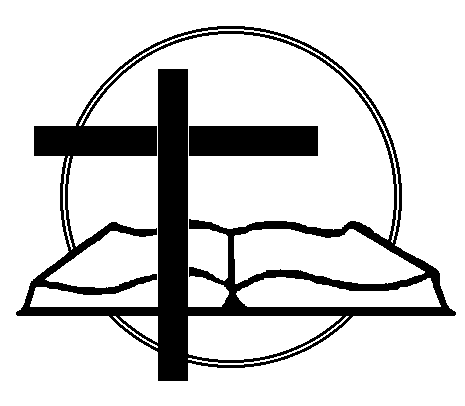 比 華 利 山 華 人 浸 信 會 BEVERLY HILLS CHINESE BAPTIST CHURCH192 Stoney Creek Road (Cnr. Cahill Street),  Beverly Hills, NSW 2209  Phone: 9554 8268      Fax: 9554 8268      